SVAČINY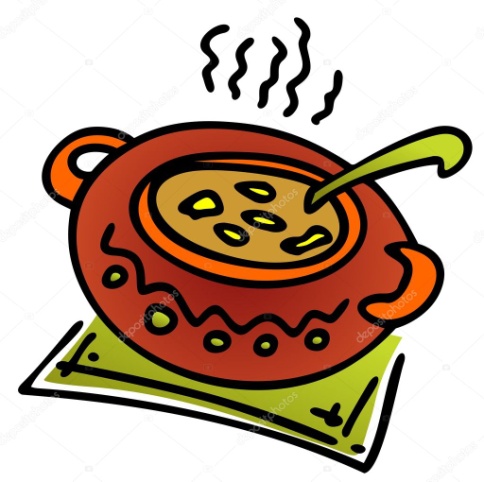 Týden od  25.3. –29.3.2024 Změna jídelníčku vyhrazena, přejeme vám DOBROU CHUŤ   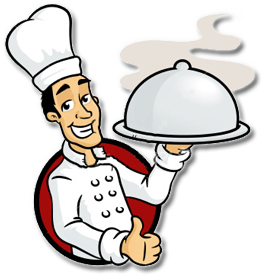 